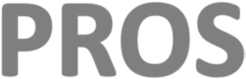 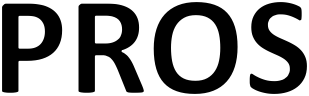 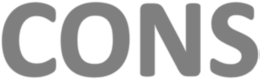 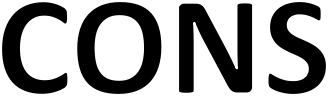 101Planners.com